Приложение № 1к договору управления многоквартирным домомПереченьуслуг и работ по содержанию общего имущества в Многоквартирном доме, расположенном по адресу: _______________________________________________________(адрес многоквартирного дома)Управляющая организация                                                                      Собственник «__________________»_______________________  /______________/                 ___________________ / _____________/       м.п.Приложение № 2 к договору управления многоквартирным домомПорядокизменения размера платы за коммунальные услуги при предоставлении услуг ненадлежащего качества и (или) с перерывами, превышающими установленную продолжительность14Примечания: 1) В случае перерывов в предоставлении коммунальных услуг, превышающих установленную продолжительность, плата за коммунальные услуги, при отсутствии индивидуальных или коллективных приборов учета, снижается на размер стоимости непредоставленных коммунальных услуг. Объем (количество) непредоставленного коммунального ресурса рассчитывается исходя из норматива потребления коммунальной услуги, количества потребителей (для водоснабжения, водоотведения, газоснабжения и электроснабжения) или общей площади (для отопления) жилых помещений, а также времени непредоставления коммунальной услуги.2) Перерыв электроснабжения (пункт 4.1) не допускается, если он может повлечь отключение насосного оборудования, автоматических устройств технологической защиты и иного оборудования, обеспечивающего безаварийную работу внутридомовых инженерных систем и безопасные условия проживания граждан.3) Требования пункта 6.2 применяются при температуре наружного воздуха не ниже расчетной при проектировании системы отопления и при условии выполнения обязательных мер по утеплению помещений.Управляющая организация                                                                      Собственник «__________________»_______________________  /______________/                 ___________________ / _____________/       м.п.Приложение № 3 к договору управления многоквартирным домомСхема разграничения ответственности управляющей организации и Собственника 
1) При эксплуатации систем холодного и горячего водоснабжения.СхемаШаровой кранРегулятор давления Ду Ниппель с накидной гайкой Водосчетчик СГИ Ду Исполнитель несет ответственность за надлежащее состояние и работоспособность систем горячего и холодного водоснабжения согласно нижеуказанной схеме до волнистой линии слева (включая шаровой кран).2) При эксплуатации системы канализации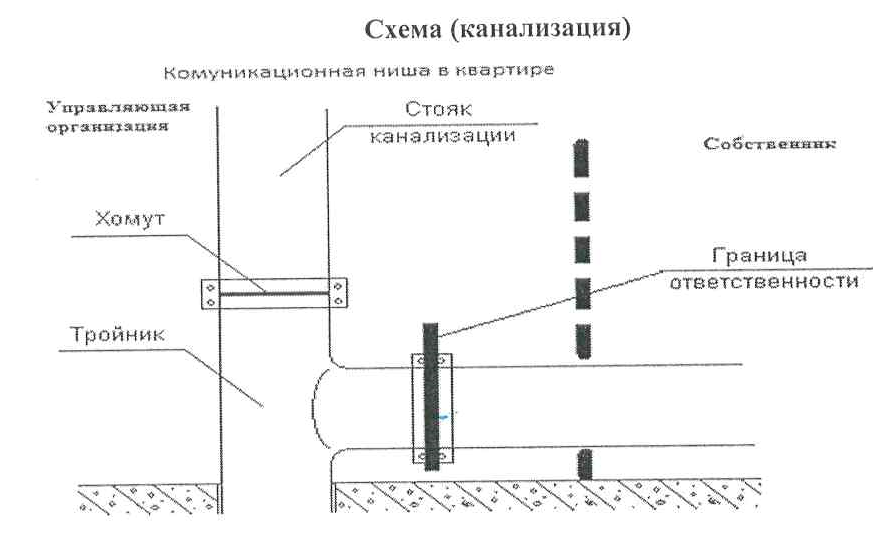 Границей балансовой ответственности Сторон по системе канализации является соединение между отводом тройника стояков канализации и фасонными частями внутренней системы канализации жилого и/или нежилого помещения. Управляющая организация обслуживает систему канализации до первого стыка соединения на вод в жилое и/или нежилое помещение. Ответственность за герметичность соединений между стояком канализации и системой канализации жилого и/или нежилого помещения возлагается на Собственника. Собственник жилого и/или нежилого помещения обслуживает систему канализации внутри жилого и/или нежилого помещения, включая фасонные части и трубопроводы3) При эксплуатации питающих электрических сетей на квартиру.Схема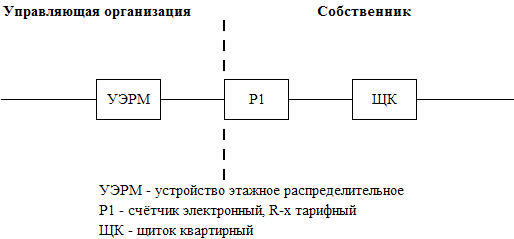 Исполнитель несет ответственность за надлежащее состояние и работоспособность питающих электрических сетей на квартиру согласно схеме до прибора учета (пунктирной линии слева). 4) При эксплуатации систем вентиляции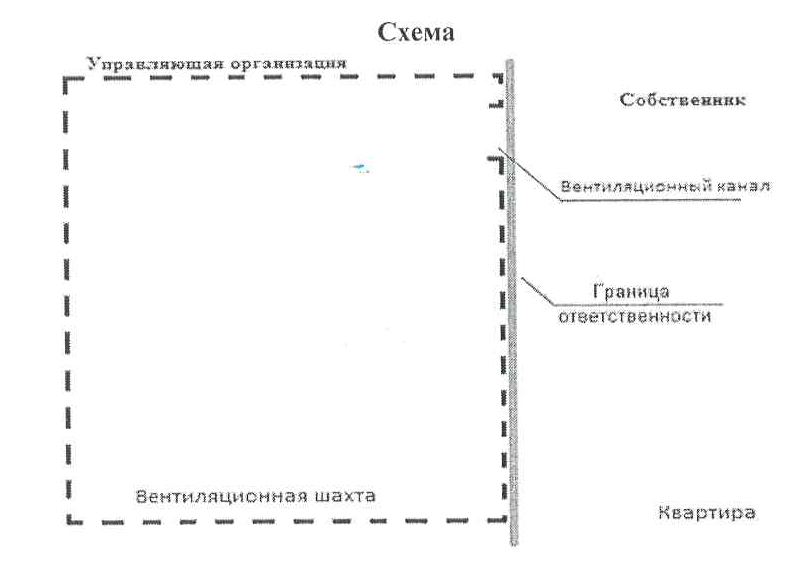 Границей эксплуатационной ответственности Сторон по системе вентиляции являются входы в жилые и/или нежилые помещения вытяжных вентиляционных коробов.Управляющая организация                                                                      Собственник «__________________»_______________________  /______________/                 ___________________ / _____________/       м.п.Виды работПериодичность выполнения работ1. Содержание помещений общего пользования1.1. Уборка лестничных площадок и маршей первого этажамытье 1 раз в день1.2. Уборка лестничных площадок и маршей выше первого этажаподметание 1 раза в неделю, мытье 1 раз в 2 недели1.3. Протирка пыли с колпаков светильников, подоконников в помещениях общего пользования2 раза в год1.4. Уборка кабин лифтов7 раз в неделю1.5. Дератизация12 раз в год1.6. Дезинсекцияпо мере необходимости2. Уборка земельного участка, входящего в состав общего имущества в многоквартирном доме2.1. Подметание земельного участка в летний период в дни с сильными осадками1 раза в сутки2.2. Уборка проходов перед подъездами (подметание/уборка снега) 1 раз в сутки2.3. Уборка мусора с газона 1 раз в неделю2.4. Очистка урн1 раз в сутки2.5. Уборка мусора на контейнерных площадках1 раз в сутки2.6. Сдвижка и подметание территории в дни без снегопада 1 раз в сутки2.7. Сдвижка снега при снегопаде3 раза в сутки2.8. Подметание снега при снегопаде2 раза в сутки2.9. Вывоз твердых бытовых отходовВ соответствии с договором2.10. Стрижка газоновПо мере необходимости2.11. Ликвидация наледив дни гололеда2.12. Уборка детской площадки1 раз в месяц2.13. Стрижка газонов на детской площадкеПо мере необходимости3. Подготовка многоквартирного дома к сезонной эксплуатации3.1. Замена разбитых стекол окон и дверей в помещениях общего пользованияПо мере необходимости3.2. Утепление и прочистка дымовентиляционных каналовПо мере необходимости3.3. Проверка состояния и ремонт продухов в цоколях зданий2 раза в год4. Содержание лифта (ов)4.1 .Периодические осмотры1 раз в месяц4.2. Техническое обслуживание лифтов (Т01).1 раз в месяц4.3. Техническое обслуживание лифтов (Т02).Текущий ремонт 1 - 1 раз в квартал,Текущий ремонт 2 - 2 раза в год4.4. Техническое обслуживание систем ЛДСС1 раз в квартал4.5. Текущий ремонт лифтовежегодно4.6. Текущий ремонт ЛДССежегодно4.7. Диспетчерское обслуживание лифтовежедневно4.8. Аварийное обслуживание лифтовежедневно4.9. Измерение полного сопротивления петли «фаза-нуль»1 раз в 2 года4.10. Электроизмерительные работы на лифтеежегодно5. Проведение технических осмотров и мелкий ремонт5.1. Осмотр водопровода, канализации и горячего водоснабжения2 раза в год. Тex. этажи подвалы, ежедневно5.2. Прочистка канализационного лежака1 paз в 3 месяца5.3. Проверка исправности канализационных вытяжек2 раза в год5.4. Проведение технических осмотров и устранение незначительных неисправностей в системах вентиляции2 раза в год5.5. Проверка наличия тяги в дымовентиляционных каналах2 раза в год5.6. Проведение технических осмотров и устранение незначительных неисправностей в электротехнических устройствах2 раза в год5.7. Осмотр электросети, арматура, электрооборудование на л/клетках1 раз в месяц5.8. Осмотр силовых установок1 раз в месяц5.9. Проверка изоляции электропроводки и ее укрепление.1 раз в месяц5.10. Проверка заземления оболочки электрокабеля1 раз в гол5.11. Замеры сопротивления изоляции проводов1 раз в год5.12. Осмотр системы центрального отопления2 раза в год5.13. Регулировка и наладка систем отопления1 раз в год5.14. Испытание систем центрального отопления1 раз в год5.15. Консервация, промывка систем центрального отопления1 раз в год5.16. Промывка системы центрального отопления1 раз в год5.17. Устранение	незначительных	неисправностей	в	системе теплоснабжения1 раз в год, по мере необходимости5.18. Проверка коллективных приборов учета- визуальный осмотр и проверка наличия и нарушения пломб на ПНР. вычислителе, датчиков давления1 раз в месяц- снятие и запись показаний с вычислителя в журнал1 раз в месяц- составление акта (при нарушении правил эксплуатации прибора) с представителями абонента и поставщикомПо мере необходимостипроверка  работоспособности  запорной  арматуры  (герметичность перекрытия потока виды)   для отключения фильтров. Разбор фильтра. Очистка фильтра от накипи (отложений)4 раза в год- установка  фильтра  для  очистки  теплоносителя  с  креплением резьбовых соединений. Замена сетки4 раза в год- запуск воды с общего вентиля к счетчику. Проверка работы теплосчетчика.4 раза в год- проверка работоспособности водонапорной арматуры (герметичность перекрытия потока).2 раза в год- выборочная метрологическая поверка теплосчетчиков (проверка функционирования теплосчетчиков):1 раз в 4 года. По требованию Теплосети- профилактические работы. Очистка первичных датчиков от отложений и ржавчины.1 раз в год- поверка (настройка) тепловычислителя1 раз в 3 года-   съем   данных   с   тепловычислителя   с   помощью   переносного компьютера,   адаптера (для предоставления в теплоснабжающую организацию).1 раз в месяц- обсчет данных, оформление справок, распечатка архивов данных1 раз в месяц5.19. Устранение аварии на внутридомовых инженерных сетях24 часа в сутки6. Текущий ремонт6.1. Ремонт освещения и вентиляции подвалапо мере необходимости6.2. Восстановление защитноотделочного покрытия полапо мере необходимости6.3. Устранение протечек кровлиежегодно6.4. Ремонт теплового узла1 раз в год6.5.	Ремонт	насосов, магистральной	запорной	арматуры, автоматических устройствпо мере необходимости6.6. Ремонт оборудования, приборов и арматуры водопроводной сети общего пользованияпо мере необходимости6.7. Ремонт коллективных приборов учета водыпо мере необходимости6.8. Ремонт,   замена   осветительных установок   помещений	общего пользования1 раз в год6.9. Окраска ограждений газонов1 раз в год6.10. Окраска малых форм (детских площадок)1 раз в год6.11. Восстановление газонов (подсыпка земли, семян)1 раз в год6.12. Промывка пристенного дренажа1 раз в 3 годаТребования к качеству коммунальных услугДопустимая продолжительность перерывов или предоставления коммунальных услуг ненадлежащего качестваУсловия изменения размера платы за коммунальные услуги ненадлежащего качества1. Холодное водоснабжение1. Холодное водоснабжение1. Холодное водоснабжение1.1. Бесперебойное круглосуточное водоснабжение в течение годадопустимая продолжительность перерыва подачи холодной воды:а) 8 часов (суммарно) в течение одного месяца;б) 4 часа единовременно (в том числе при аварии)за каждый час превышения (суммарно за расчетный период) допустимой продолжительности перерыва подачи воды - размер ежемесячной платы снижается  на 0,15% от размера платы, определенной исходя из показаний приборов учета, или при определении платы исходя из нормативов потребления коммунальных услуг с учетом примечания 11.2. Постоянное соответствие состава и свойств воды действующим санитарным нормам и правилам:нарушение качества не допускаетсяотклонение состава и свойств холодной воды от действующих санитарных норм и правил не допускаетсяпри несоответствии состава и свойств воды действующим санитарным нормам и правилам - плата не вносится за каждый день предоставления коммунальной услуги ненадлежащего качества (независимо от показаний приборов учета)1.3. Давление в системе холодного водоснабжения в точке разбора:а) в многоквартирных домах и жилых домах:- не менее 0,03 МПа (0,3 кгс/кв. см);- не более 0,6 МПа (6 кгс/кв. см);б) у водоразборных колонок - не менее 0,1 МПа (1 кгс/кв. см)отклонение давления не допускаетсяза каждый час (суммарно за расчетный период) периода подачи воды:а) при давлении, отличающемся от установленного до 25%, размер ежемесячной платы снижается на 0,1%;б) при давлении, отличающемся от установленного более чем на 25%, плата не вносится за каждый день предоставления коммунальной услуги ненадлежащего качества (независимо от показаний приборов учета)2. Горячее водоснабжение2. Горячее водоснабжение2. Горячее водоснабжение2.2. Обеспечениетемпературы горячей воды в точке разбора:а) не менее 60 оС для открытых систем централизованного теплоснабжения;б) не менее 50 оС для закрытых систем централизованного теплоснабжения;в) не более 75оС для любых систем теплоснабжениядопустимое отклонение температуры горячей воды в точке разбора:а) в ночное время (с 23 до 6 часов) не более чем на 5 оС;б) в дневное время (с 6 до 23 часов) не более чем на 3 оСа) за каждые 3 оС снижения температуры свыше допустимых отклонений - размер платы снижается на 0,1% за каждый час превышения (суммарно за расчетный период) допустимой продолжительности нарушения;б) при снижении температуры горячей воды ниже 40°С - оплата потребленной воды производится по тарифу за холодную воду2.3. Постоянное соответствие состава и свойств горячей воды действующим санитарным нормам и правиламотклонение состава и свойств горячей воды от действующих санитарных норм и правил не допускаетсяпри несоответствии состава и свойств воды действующим санитарным нормам и правилам - плата не вносится за каждый день предоставления коммунальной услуги ненадлежащего качества (независимо от показаний приборов учета)2.4. Давление в системе горячего водоснабжения в точке разбора:- не менее 0,03 МПа (0,3 кгс/кв.см);- не более 0,45 МПа (4,5 кгс/кв.см)отклонение давления не допускаетсяза каждый час (суммарно за расчетный период) периода подачи воды:а) при давлении, отличающемся от установленного до 25%, размер ежемесячной платы снижается на 0,1%;б) при давлении, отличающемся от установленного более чем на 25%, плата не вносится за каждый день предоставления коммунальной услуги ненадлежащего качества (независимо от показаний приборов учета)3. Водоотведение3. Водоотведение3. Водоотведение3.1. Бесперебойное круглосуточное водоотведение в течение годадопустимая продолжительность перерыва водоотведения:а) не более 8 часов (суммарно) в течение одного месяца б) 4 часа единовременно (в том числе при аварии)за каждый час, превышающий (суммарно за расчетный период) допустимую продолжительность перерыва водоотведения размер платы снижается на 0,15% от размера платы, определенной исходя из показаний приборов учета, или при определении платы исходя из нормативов потребления коммунальных услуг с учетом примечания 14. Электроснабжение4. Электроснабжение4. Электроснабжение4.1. Бесперебойное круглосуточное электроснабжение в течение годадопустимая продолжительность перерыва электроснабжения:а) 2 часа - при наличии двух независимых взаимно резервирующих источников питания;б) 24 часа - при наличии одного источника питанияза каждый час превышения допустимой продолжительности перерыва электроснабжения (суммарно за расчетный период) размер ежемесячной платы, снижается на 0,15% от размера платы, определенной исходя из показаний приборов учета, или при определении платы исходя из нормативов потребления коммунальных услуг с учетом примечания 14.2. Постоянное соответствие напряжения, частоты действующим федеральным стандартамне допускаетсяза каждый час периода снабжения электрической энергией, не соответствующей установленному стандарту (суммарно за расчетный период) размер платы снижается на 0,15% от размера платы, определенной исходя из показаний приборов учета, или при определении платы исходя из нормативов потребления коммунальных услуг с учетом примечания 15. Газоснабжение5. Газоснабжение5. Газоснабжение5.1. Бесперебойное круглосуточное газоснабжение в течение годане более 4 часов (суммарно) в течение одного месяцаза каждый час превышения допустимой продолжительности перерыва газоснабжения (суммарно за расчетный период) размер платы снижается на 0,15% от размера платы, определенной исходя из показаний приборов учета, или при определении платы исходя из нормативов потребления коммунальных услуг с учетом примечания 15.2. Постоянное соответствие свойств и давления подаваемого газа действующим федеральным стандартам и иным обязательным требованиямотклонение свойств и давления подаваемого газа от действующих федеральных стандартов и иных обязательных требований не допускаетсяпри несоответствии свойств и давления подаваемого газа действующим федеральным стандартам и иным обязательным требованиям плата не вносится за каждый день предоставления коммунальной услуги ненадлежащего качества (независимо от показаний приборов учета)5.3. Давление сетевого газа:не менее 0,003 МПа;не более 0,005 МПаотклонение давления сетевого газа более чем на 0,005 МПа не допускаетсяза каждый час (суммарно за расчетный период) периода снабжения газом:а) при давлении, отличающемся от установленного до 25%, размер ежемесячной платы снижается на 0,1%;б) при давлении, отличающемся от установленного более чем на 25%, плата не вносится за каждый день предоставления коммунальной услуги ненадлежащего качества (независимо от показаний приборов6. Отопление6. Отопление6. Отопление6.1. Бесперебойное круглосуточное отопление в течение отопительного периодадопустимая продолжительность перерыва отопления:а) не более 24 часов (суммарно) в течение одного месяца;б) не более 16 часов – при температуре воздуха в жилых помещениях от нормативной до 12 оС,в) не более 8 часов – при температуре воздуха в жилых помещениях от  12 до 10 оС,г) не более 4 часов – при температуре воздуха в жилых помещениях от  10 до  8 оСза каждый час, превышающий (суммарно за расчетный период) допустимую продолжительность перерыва отопления размер ежемесячной платы снижается  на 0,15% от размера платы, определенной исходя из показаний приборов учета, или при определении платы исходя из нормативов потребления коммунальных услуг с учетом примечания 16.2. Обеспечение температуры воздуха:а) в жилых помещениях не ниже  + 18 оС (в угловых комнатах +20 оС), а в районах с температурой наиболее холодной пятидневки (обеспеченностью 0,92) минус 31°С и ниже + 20 (+22)°Сб) в других помещениях - в соответствии с ГОСТ Р 51617-2000 Допустимое снижение нормативной температуры в ночное время суток (от 0 до 5 часов) - не более  Допустимое превышение нормативной температуры - не более отклонение температуры воздуха в жилом помещении не допускаетсяза каждый час отклонения температуры воздуха в жилом помещении от указанной в настоящем пункте (суммарно за расчетный период) размер ежемесячной платы снижается:а) на 0,15% от размера платы, определенной исходя из показаний приборов учета за каждый градус отклонения температуры;б) на 0,15% за каждый градус отклонения температуры при определении платы исходя из нормативов потребления6.3. Давление во внутридомовой системе отопления:а) с чугунными радиаторами - не более 0,6 МПа (6 кгс/кв. см)б) с системами конвекторного и панельного отопления, калориферами, а также прочими отопительными приборами – не более 1,0 МПа (10 кгс/кв. см);в) с любыми отопительными приборами – не менее чем на 0,05 МПа (0,5 кгс/кв. см) выше статического давления, требуемого для постоянного заполнения системы отопления теплоносителемотклонение давления более установленных значений не допускаетсяза каждый час (суммарно за расчетный период) периода отклонения установленного давления во внутридомовой системе отопления при давлении, отличающемся от установленного более чем на 25%, плата не вносится за каждый день предоставления коммунальной услуги ненадлежащего качества (независимо от показаний приборов учета)